PROPOSTA COMERCIALOBJETO: Contratação de empresa especializada na prestação de serviços de manutenção, assistência e suporte técnico, preventivo e corretivo de telefonia para Centrais Privadas de Comutação Telefônica - CPCT, Digital, tipo PABX com fornecimento de peças novas, a ser realizado nos equipamentos de "hardware" e programas de “software", doravante designados de “sistema", desta Secretaria, conforme Termo de Referência que segue em anexo.Nota: Consulte as demais especificações técnicas no Termo de Referência que acompanha esta proposta.Empresa:Endereço completo da empresa:Nome do responsável pela cotação:Telefone:E-mail corporativo:CONDIÇÕES GERAIS1. Validade da proposta: 180 (cento e oitenta) dias corridos contados a partir da apresentação da proposta. (Lei 14.133/21). 2. Condições de pagamento: 30 (trinta) dias - Conforme TR, obedecidas às formalidades legais.3. Prazo de entrega: Ordem de Serviços (OS) - Conforme TR, obedecidas às formalidades legais.INFORMO QUE ESTOU CIENTE E ANUENTE COM O TERMO DE REFERÊNCIA.Obs.: Todos os impostos, taxas, mão de obra, materiais e despesas necessárias à correta execução do ajuste devem estar inclusos no preço final.Data da proposta: DD/MM/AAAA_________________________________(assinatura do[a] responsável)Nome:Cargo:Para qualquer esclarecimento, solicitamos entrar em contato pelo telefone (11) XXXX-XXXXX. Falar com XXXXXX ou XXXXXX. E-mails: xxxxxxxx@prefeitura.sp.gov.br e xxxxxxxx@prefeitura.sp.gov.br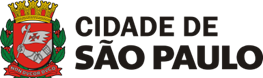 Secretária Municipal de XXXXXX - XXXX
Coordenadoria de XXXXXXXX - XXXXX.Departamento de XXXXXXXXX - XXXXXDivisão de XXXXXXXXX - XXXCNPJ: XX.XXX.XXX/XXXX-XXViaduto do Chá, 15, XXXX - Centro, São Paulo - CEP 01002-900.Item Breve descrição do objetoQuant. Un.Medida (A)Preço unitário mensal
(B)Valor total anual(A x B)1Contratação de empresa especializada na prestação de serviços de manutenção, assistência e suporte técnico, preventivo e corretivo de telefonia para Centrais Privadas de Comutação Telefônica - CPCT, Digital, tipo PABX com fornecimento de peças novas, a ser realizado nos equipamentos de "hardware" e programas de “software", doravante designados de “sistema", desta Secretaria, conforme especificações deste Termo de Referência12 mesesR$......R$......